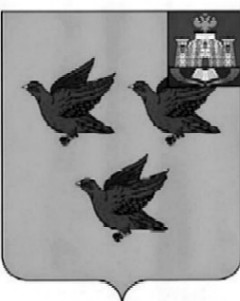 РОССИЙСКАЯ ФЕДЕРАЦИЯОРЛОВСКАЯ ОБЛАСТЬАДМИНИСТРАЦИЯ ГОРОДА ЛИВНЫПОСТАНОВЛЕНИЕ10 августа 2020 года                                                                   № 442            г. ЛивныО назначении общественных обсуждений по проектурешения о предоставлении разрешения на отклонениеот предельных параметров разрешенного строительстваобъекта капитального строительстваВ соответствии со статьей 40 Градостроительного кодекса Российской Федерации, Уставом города Ливны, решением Ливенского городского Совета народных депутатов от 27 апреля 2018 г. № 22/254-ГС «Об утверждении положения об организации и проведении общественных обсуждений или публичных слушаний по вопросам градостроительной деятельности на территории города Ливны Орловской области», администрация    города Ливны п о с т а н о в л я е т:1. Назначить общественные обсуждения по проекту решения о предоставлении разрешения на отклонение от предельных параметров разрешенного строительства объекта капитального строительства на земельном участке с кадастровым номером 57:26:0010417:1650 площадью 5055,0 кв.м., расположенном по адресу: Российская Федерация, Орловская область, г.Ливны, ул.Гайдара, д.14, с видом разрешенного использования «Многоквартирный средней этажности жилой дом», в части  максимального процента застройки - 29 %.2. Определить дату проведения общественных обсуждений с 12 августа по 24 августа 2020 года.3. Определить отдел архитектуры и градостроительства администрации города уполномоченным органом по организации общественных обсуждений, сбору предложений и замечаний по данному вопросу.4. Отделу архитектуры и градостроительства администрации города обеспечить размещение экспозиции, демонстрационных материалов по теме общественных обсуждений по адресу: г.Ливны, ул.Ленина, д.3 (фойе).5. Предложения и замечания по рассматриваемому вопросу принимаются в письменной форме по адресу: Орловская область, г.Ливны, ул.Ленина, д.7, каб.№3, в рабочие дни с 8.00 до 17.00, перерыв с 13.00 до 14.00 часов или в электронной форме на сайте администрации города Ливны http://www.adminliv.ru, в разделе «Интернет-Приемная».6. Опубликовать настоящее постановление в газете «Ливенский вестник» и разместить на официальном сайте в сети Интернет.7. Контроль за исполнением настоящего постановления возложить на начальника отдела архитектуры и градостроительства администрации города Ливны Козлова А.М.Исполняющий обязанности                       подпись                       Л.И.Полунинаглавы города